           MUHAMMAD MUHAMMAD.367536@2freemail.com                                                                                             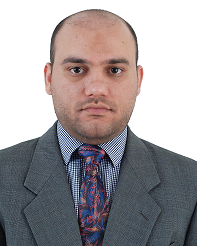 A professional with Master degree and Banking experience of more than 5 years of Teller /Cash Officer along with Customer Services Attributes, currently looking for a position of Teller/Cash Officer with a chance of growth and career.STRENGTHSExcellent team player, talented in coordinating departments. Able to produce clear, concise procedural documentation, eliciting accurate information.Experienced in responding to inquiries effectively. Capable of establishing long-term relationships with clients. Exceptional in understanding customer needs to provide solutions accordingly.Skilled in analysis, product development, creative problem solving, prompt issue-resolution.Possesses solid leadership capabilities.CAREER PATHMarch 2013 –December 2016 (Universal Teller )  JS Bank LIMITED. Karachi, PakistanJob DescriptionProcessing customer deposits, withdrawals, and payments.Cash cheque after ensuring that signature is valid.Receive cheque and post entries into correct accountsManaging a busy desk with extreme attention to details.Provide information to clients regarding bank services.Receive cash from armored cars and count and verify cash.Conduct safe deposits of vault, ATM processing, & foreign exchange management.ATM replenishment and reconciliation.Ordering Visa and ATM cards for customers.Processing ATM and night deposits.KYC/CBC controls.Referring customers with financial problems to other colleagues for assistance.Following bank procedures when performing transactions.Dealing tactfully and efficiently with demanding customers.Following to all bank security, audit, and compliance requirements.Ensure that the cash drawer is balanced and maintained at all timesReporting any suspicious customer activity to bank managers.Addressing customers by name with a smile and direct eye contact.Writing reports and correspondence on matters related to customer accounts.Making small talk with customers whilst they are being served.Compare signatures, photos and ID to verify customers.Perform end of the day recap of money and bank slips.Performing clerical and administrative duties.Aug 2011 –March 2013 (Teller) BANK AL BARAKA LIMITED. Karachi, PakistanJob DescriptionKeeping currency and coins in a neat and orderly arrangement.Electronic Processing of Cash and Checks with high volume of customers.Handling customer complaints, questions, and concerns.Checking and verifying the identification of customers.Utility Bills, School fee other receipt management.Clearing cheque. Pay order and other payment management.Opening and closing customer accounts.Cross-selling the Bank’s services to customers.Processing automatic transfers.Checking cheques and making sure they have been written out correctly.Counting out large amounts of coins and paper money.Helping to open and close then bank.Maintaining an adequate supply of cash and coins in drawer.Asking customers questions to identify their exact needs.Verifying a customer’s signature.Helping customers to access their safety deposit boxes.Informing customers of their bank balances.Maintaining good customer relations.Entering financial data into a computer terminal.Shredding confidential documents that are no longer required.Processing cash with drawls and deposits.Removing cash deposits from automated teller machines.Processing loan payments.Handing out loan application forms to customers.Following to all bank security and compliance issues.Handling customer’s traveler’s cheques.    Carrying out general office duties such as operating fax machines, photocopying and printing.July 2009 –Aug 2011 (Customer services Agent) BANK AL BARAKA LIMITED. Karachi, PakistanJob DescriptionInteract with customers to provide information in response to inquiries about products and services of the company.Attend to customers in an orderly manner to ensure a positive customer experience.Handled opening, renewing and closing of Time Deposit and Opening accounts.Handles customer complaints, address it to the respective department and give a replay to the customer. Scheduling appointments for senior managers.Provide customers the assistance in filling up the required forms for their transactions. Follow up the development on the complaint of the customers on the concerned departments.Responsible for ensuring that the customer receive an adequate level of service or help or help with their questions and concerns.Identified and resolved customer’s problems in minimum time frame.(Average Handling Time)Attending team meeting and sharing best practice with colleagues.Ensured that all customers’ problems are reported and highlighted.EDUCATION2010-2011. 	Master of Arts, Major in EconomicsUniversity of the Karachi Karachi, Pakistan2008-2010. 	Bachelor of Arts (Honors), Major in Economic  University of the Karachi Karachi, PakistanKEY SKILLS AND COMPETENCIESFamiliar with all bank products and servicesComputer skills: Microsoft Office, MS Windows, Outlook and Banking software’s Auto I Banker - AIB Teller SoftwareT24 Temenos SoftwareLanguages Spoken: English (IELTS 6.0 band) Urdu (Fluent).AREAS OF EXPERTIESPERSONAL DETAILSDate of Birth      		Sep 09, 1989Nationality 			PakistanVisa Status			Visit Visa (ending 26June 2017)    Teller TransactionsDetail Oriented    Cash handlingContinuing education    Customer ServiceMaintenance of Petty Cash    Customer RelationsPositive Atmosphere